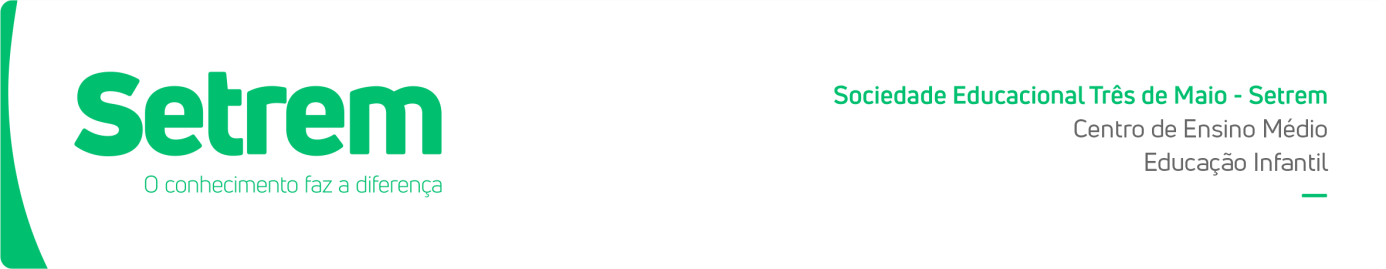 LISTA DE MATERIAIS DE 2021– CRECHE II            MATERIAIS DE USO COLETIVO- - identificado com o nome da criança:1 camiseta grande para o uso de trabalhos com tinta (pode ser usada);1 pano usado (fralda) para a limpeza após os trabalhos com tinta;1 travesseiro, 1 fronha, 1 cobre leito, 1 lençol (somente para a criança que dorme e identificado com o nome da criança);2 lixas de fogão (1 preta e 1 branca);4 potes de massinha de modelar soft de 150g;1 tubo de cola colorida Dimensional Acqua Relevo 3D;3 pacotes de lenços umedecidos (mesmo quem não usa fraldas);2 brinquedos de areia (pá, balde...);10 botões grandes e coloridos;1 estojo de canetões ponta redonda com 12 cores;1 jogo de montar (adequado para a faixa etária da criança);1 jogo de quebra-cabeça (adequado para a faixa etária da criança);1 caixa de giz de cera (grosso);2 potes de tinta.MATERIAIS INDIVIDUAIS (VEM E VOLTA PARA CASA DIARIAMENTE)Agenda (adquirir com a Vice direção);1 toalha pequena para ser usada no lanche;1 objeto de aconchego e segurança (urso, boneca) para a criança (este objeto para a hora do sono).OBS: Este material deverá ser entregue à professora, no dia da reunião escolar;- Reunião de pais e/ou responsáveis das Creches, às 18h do dia 5 de fevereiro de 2021.- A reunião presencial de pais irá acontecer se o Protocolo de Contingenciamento da pandemia assim o permitir.- Início das atividades escolares de 2021, dia 10 de fevereiro;- Uso obrigatório do uniforme, nas cores branca e azul marinho. Parte de cima: casaco, camiseta ou moletom;- Uso obrigatório da agenda escolar, adquirida com a Vice direção.